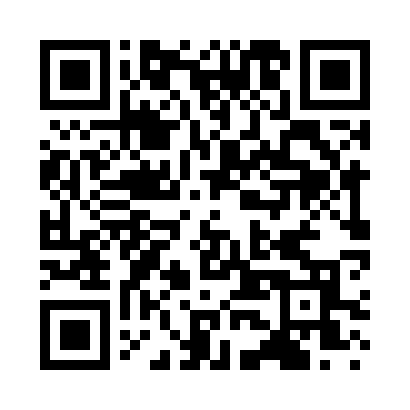 Prayer times for Coon Hunter, Pennsylvania, USAMon 1 Jul 2024 - Wed 31 Jul 2024High Latitude Method: Angle Based RulePrayer Calculation Method: Islamic Society of North AmericaAsar Calculation Method: ShafiPrayer times provided by https://www.salahtimes.comDateDayFajrSunriseDhuhrAsrMaghribIsha1Mon4:025:411:125:128:4310:222Tue4:035:411:125:128:4310:223Wed4:035:421:135:138:4310:224Thu4:045:431:135:138:4310:215Fri4:055:431:135:138:4310:216Sat4:065:441:135:138:4210:207Sun4:075:441:135:138:4210:208Mon4:085:451:135:138:4210:199Tue4:095:461:145:138:4110:1810Wed4:105:461:145:138:4110:1711Thu4:115:471:145:138:4010:1712Fri4:125:481:145:138:4010:1613Sat4:135:491:145:138:3910:1514Sun4:145:491:145:138:3910:1415Mon4:155:501:145:138:3810:1316Tue4:165:511:145:138:3710:1217Wed4:175:521:145:138:3710:1118Thu4:185:531:155:138:3610:1019Fri4:205:541:155:128:3510:0920Sat4:215:541:155:128:3510:0821Sun4:225:551:155:128:3410:0722Mon4:235:561:155:128:3310:0523Tue4:255:571:155:128:3210:0424Wed4:265:581:155:118:3110:0325Thu4:275:591:155:118:3010:0226Fri4:286:001:155:118:2910:0027Sat4:306:011:155:118:289:5928Sun4:316:021:155:108:279:5829Mon4:326:021:155:108:269:5630Tue4:346:031:155:108:259:5531Wed4:356:041:155:098:249:53